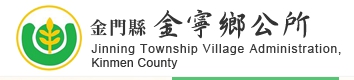 2018QUEMOY國際海島音樂季-后湖場新聞稿  歡迎先進惠予刊載！一年一度夏日最HOT的「2018QUEMOY國際海島音樂季-金寧后湖場」，由金門縣金寧鄉公所主辦，將於7月25日至8月4日於后湖海濱公園火熱登場，為期11天的QUEMOY國際海島音樂季。2018QUEMOY國際海島音樂季將於7月25日、7月28日、8月1日、8月4日晚間19:00-22:00四場不同主題演唱會，邀請謝金燕、詹雅雯、梁文音及陳芳語等重量級藝人齊聚金門開唱瘋夏日。鄉公所指出，海島音樂季首日7月25日（星期三）以「驚艷在金門」為主題，邀請許久未公開表演的「姐姐-謝金燕」跨海金門海島音樂季，獨家帶來不間斷的電音組曲，讓民眾驚艷一夏，星光大道多聲帶「吳勇濱」及超偶冠軍「李子森」將帶來多首國台語經典歌曲，北原山貓之子也是傳唱後宮甄嬛傳主題曲吳亦帆的弟弟「吳亦偉」有著不同演出，以及國樂界美女團「皇媂樂團」悠然演奏。第二場7月28日（星期六）「金夏星偶像」邀請近日發行新專輯的情歌歌姬「梁文音」清澈歌聲感動全場，以一首情難斷夢祙醒的「邱芸子」深情演唱，來自臺中最熱場的「王牌樂團」帶來精彩的組曲，以及超偶人氣「黃家新」及「張力珞」跨海首度合作演出。第三場8月1日（星期三）「海島好金彩」前陣子參與大陸實境選秀節目，且以一首單曲「愛你」創下高人氣的「陳芳語」首次到金門演出勢必帶來一波PICK ME風潮，而今年入圍金曲獎最佳新人獎的「蘇珮卿」與最佳演唱組合獎的「Crispy脆樂團」，以及入圍最佳國語男歌手的「柯智棠」、有小張懸之稱的清新才女「詹森淮」將帶來一連串的現場演奏演唱創作曲。演唱會閉幕於8月4日(星期六)「勁爆金曲夜」邀請重量級金曲台語歌后「詹雅雯」壓軸獻唱，實力派超偶唱將「朱俐靜」演出動感組曲，還有人氣選秀節目歌手「徐詠琳」及「杜佳琪」共同演出，以及兩岸最受歡迎的電提教父「黃興真」互動秀。除了海島演唱會重量級藝人之外，金門在地團隊也共襄盛舉，有KDC金門流行舞蹈團、金門大學熱音社、金門縣台灣原住民協會-娜魯灣舞蹈團、旅行箱樂團、原住民聲樂家-胡待明、赤后樂團等演出。活動期間周邊活動豐富而多元，每日下午安排限時的夏日親水活動，有超大滑水道及遊戲氣墊以及小朋友最愛玩的親水池、挖沙區，不玩水的網帥網美現場設置最亮眼的拍照專區，好吃好買的在地金門特色創意市集攤位，另外特別規劃「遊戲體驗區」讓大小朋友一同玩樂，最終場還有加碼的摸彩活動。金門縣金寧鄉公所熱情邀請您一起歡樂夏頌幸福金門，活動詳情請上金寧鄉公所官網（http://jinning.kinmen.gov.tw/）查詢。節目流程表※以上開放時間若因氣候因素影響活動，為考量安全性，主辦單位有權將不宜開放，以維人員安全敬請見諒。2018QUEMOY國際海島音樂季-金寧后湖場【謝金燕7/25驚艷開幕，金曲歌后詹雅雯8/4跨海壓軸】日期/時間07/25（三）-08/04（六）07/25（三）-08/04（六）07/25（三）-08/04（六）07/25（三）-08/04（六）15:00-18:30夏日親水活動(活動時間非主活動日至18:30)夏日親水活動(活動時間非主活動日至18:30)夏日親水活動(活動時間非主活動日至18:30)夏日親水活動(活動時間非主活動日至18:30)15:00-18:30挖沙玩樂區(每日挖哇玩樂唷!請至夏日親水區之帳篷借用先付押金新臺幣100元)挖沙玩樂區(每日挖哇玩樂唷!請至夏日親水區之帳篷借用先付押金新臺幣100元)挖沙玩樂區(每日挖哇玩樂唷!請至夏日親水區之帳篷借用先付押金新臺幣100元)挖沙玩樂區(每日挖哇玩樂唷!請至夏日親水區之帳篷借用先付押金新臺幣100元)15:00-22:00遊樂園體驗(21:30最後體驗) (活動時間非主活動日僅部分開玩至18:30)遊樂園體驗(21:30最後體驗) (活動時間非主活動日僅部分開玩至18:30)遊樂園體驗(21:30最後體驗) (活動時間非主活動日僅部分開玩至18:30)遊樂園體驗(21:30最後體驗) (活動時間非主活動日僅部分開玩至18:30)15:00-22:00不玩水裝置藝術(活動時間非主活動日至18:30)不玩水裝置藝術(活動時間非主活動日至18:30)不玩水裝置藝術(活動時間非主活動日至18:30)不玩水裝置藝術(活動時間非主活動日至18:30)15:00-22:00創意市集(活動時間非主活動日市集開店至19:00)創意市集(活動時間非主活動日市集開店至19:00)創意市集(活動時間非主活動日市集開店至19:00)創意市集(活動時間非主活動日市集開店至19:00)19:00-22:00海島演唱會海島演唱會海島演唱會海島演唱會19:00-22:0007/25（三）07/28（六）08/01（三）08/04（六）19:00-22:00驚豔在金門謝金燕、吳勇濱、李子森、吳亦偉、皇媂樂團、金門大學熱音社、KDC金門流行舞蹈團金夏星偶像梁文音、王牌樂團、邱芸子、黃家新、張力珞、金門縣台灣原住民協會-娜魯灣舞蹈團海島好金彩陳芳語、Crispy脆樂團、柯智棠、蘇珮卿、詹森淮、旅行箱樂團、原住民聲樂家:男高音-胡待明勁爆金曲夜詹雅雯、朱俐靜、徐詠琳、黃興真、杜佳琪、赤后樂團